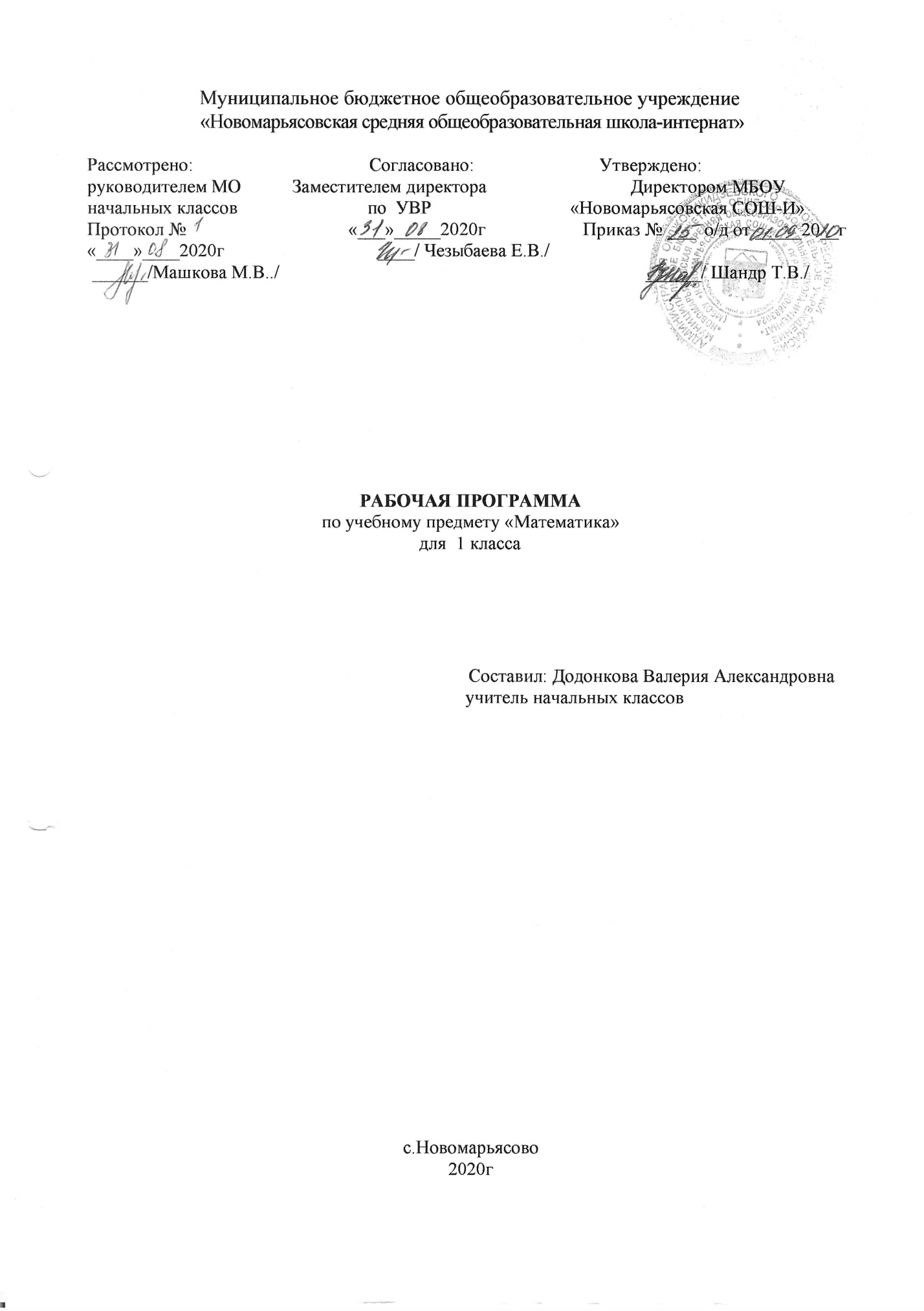 1.Пояснительная записка Рабочая программа» по предмету «Математика» для 1 класса составлена -в соответствии с требованиями  федерального государственного образовательного стандарта начального общего образования второго поколения;- в контексте системы «Школа России»- на основе авторской программы М.И.Моро, приведённой в соответствии с требованиями федерального компонента стандарта начального образования;- в соответствии  с Основной образовательной программой начального общего образования МБОУ «Новомарьясовская СОШ-И»- с учётом межпредметных и внутрипредметных связей, логики учебного процесса, задачи формирования у младшего школьника умения учиться.Ведущие принципы обучения математике в младших классах — органическое сочетание обучения и воспитания, усвоение знаний и развитие познавательных способностей детей, практическая направленность обучения, выработка необходимых для этого умений. Большое значение в связи со спецификой математического материала придается учету возрастных и индивидуальных особенностей детей и реализации дифференцированного подхода в обучении. Начальный курс математики — курс интегрированный: в нем объединен арифметический, алгебраический и геометрический материал. При этом основу начального курса составляют представления о натуральном числе и нуле, о четырех арифметических действиях с целыми неотрицательными числами и важнейших их свойствах, а также основанное на этих знаниях осознанное и прочное усвоение приемов устных и письменных вычислений.
    Наряду с этим важное место в курсе занимает ознакомление с величинами и их измерением. Курс предполагает также формирование у детей пространственных представлений, ознакомление учащихся с различными геометрическими фигурами и некоторыми их свойствами, с простейшими чертежными и измерительными приборами.
      Включение в программу элементов алгебраической пропедевтики позволяет повысить уровень формируемых обобщений, способствует развитию абстрактного мышления учащихся.        В рабочей  программе по математике в 1 классе  представлены две содержательные линии: «Числа и вычисления», «Пространственные отношения. Геометрические фигуры. Измерение геометрических величин». Они конкретизируются с учетом специфики математики как учебного предмета. В первом разделе выделены темы «Целые неотрицательные числа», «Арифметические действия с числами», «Величины», во втором – «Пространственные отношения», «Геометрические фигуры. Измерение геометрических фигур».       Курс предполагает формирование пространственных представлений, ознакомление с различными геометрическими фигурами, с простейшими чертежными и измерительными приборами.     Значительное внимание уделяется формированию у учащихся осознанных и прочных навыков вычислений, но вместе с тем программа предполагает и доступное детям обобщение учебного материала, понимание общих принципов и законов, лежащих в основе изучаемых математических фактов, осознание тех связей, которые существуют между рассматриваемыми явлениями. Этим целям отвечают не только содержание, но и система расположения разделов в курсе.      Важнейшее значение придается постоянному использованию сопоставления, сравнения, противопоставления связанных между собой понятий, действий и задач, выявлению сходств и различия в рассматриваемых фактах. С этой целью материал сгруппирован так, что изучения связанных между собой понятий, действий, задач сближению во времени. Концентрическое построение курса, связанное с последовательным расширением области чисел, позволяет соблюсти необходимую постепенность в нарастании трудностей учебного материала и создает хорошие условия совершенствования формируемых ЗУН.     При изучении сложения и вычитания в пределах 10 обучающиеся знакомятся с названиями действий, их компонентов и результатов, терминами равенство и неравенство.     Центральной задачей при изучении раздела «Числа от 1 до 20» является изучение табличного сложения и вычитания.      Особого внимания заслуживает рассмотрение правил о порядке арифметических действий. Здесь они усваивают, что действия выполняются  в том порядке, как они записаны: слева направо.      Важнейшей особенностью изучения математики в 1 классе является то, что рассматриваемые понятия, отношения, взаимосвязи, закономерности раскрываются на системе соответствующих конкретных задач.      К общему умению работы над задачей относится умение моделировать описанные в ней взаимосвязи между данными и искомым с использованием разного вида схематических и условных изображений, краткой записи задач. Наряду с простыми задачами в 1 классе вводятся составные задачи небольшой сложности, направленные на разъяснения рассматриваемых свойств действий, на сопоставление различных случаев применения одного и того же действия, противопоставление случаев, требующих применения различных действий. Изучение математики  в начальной  школе  направлено на достижение следующих целей:- математическое развитие младшего школьника— формирование способности к интеллектуальной деятельности (логического и знаково-символического мышления), пространственного воображения, математической речи; умение строить рассуждения, выбирать аргументацию, различать обоснованные и необоснованные суждения, вести поиск информации (фактов, оснований для упорядочения, вариантов и др.);- освоение начальных математических знаний— понимание значения величин и способов их измерения; использование арифметических способов для разрешения сюжетных ситуаций; формирование умения решать учебные и практические задачи средствами математики; работа с алгоритмами выполнения арифметических действий;- воспитаниеинтереса к математике, осознание возможностей и роли математики в познании окружающего мира, понимание математики как части общечеловеческой культуры, стремленияиспользовать математические знания в повседневной жизни.Исходя из общих положений концепции математического образования, начальный курс математики призван решать следующие  задачи:- создать условия для формирования логического и абстрактного мышления у младших школьников на входе в основную школу как основы их дальнейшего эффективного обучения;- сформировать набор необходимых для дальнейшего обучения предметных и общеучебных умений на основе решения как предметных, так и интегрированных жизненных задач;- обеспечить прочное и сознательное овладение системой математических знаний и умений, необходимых для применения в практической деятельности, для изучения смежных дисциплин, для продолжения образования; обеспечить интеллектуальное развитие, сформировать качества мышления, характерные для математической деятельности и необходимые для полноценной жизни в обществе;- сформировать представление об идеях и методах математики, о математике как форме описания и методе познания окружающего мира;- сформировать представление о математике как части общечеловеческой культуры, понимание значимости математики для общественного прогресса;- сформировать устойчивый интерес к математике на основе дифференцированного подхода к учащимся;- выявить и развить математические и творческие способности на основе заданий, носящих нестандартный, занимательный характер.Программа соответствует учебному плану муниципального бюджетного образовательного учреждения «Новомарьясовская средняя общеобразовательная школа-интернат» -  отводится 132ч (4ч в неделю,33 учебные недели) Темы, попадающие на актированные дни и праздничные, планируется изучать за счёт объединения более лёгких тем.УЧЕБНО-МЕТОДИЧЕСКИЙ КОМПЛЕКТДля учащихся:Моро М.И. Математика: учебник для 1 класса: в 2 частях / М.И. Моро, М.А. Бантова. – М.: Просвещение, 2011гДля учителя:    Моро М.И. Математика: учебник для 1 класса: в 2 частях / М.И. Моро, М.А. Бантова. – М.: Просвещение, 2011г «Поурочные разработки по математике». - М.:Экзамен,2012.       Интернет-ресурсы       Демонстрационные пособия.Объекты, предназначенные для демонстрации счёта: от 1 до 10; от 1 до 20; от 1 до 100Наглядные пособия для изучения состава чисел (в том числе числовые карточки и знаки отношений).Демонстрационные измерительные инструменты и приспособления (размеченные и неразмеченные линейки, циркули, наборы угольников, мерки).Демонстрационные пособия для изучения геометрических фигур: модели геометрических фигур и тел, развёртки геометрических тел.Учебно-практическое оборудованиеОбъекты (предметы для счёта).Пособия для изучения состава чисел.Пособия для изучения геометрических величин, фигур, тел.СПЕЦИФИКА КЛАССА.Настоящая рабочая  программа  учитывает особенности класса, в котором будет осуществляться учебный процесс. В классе 3 девочки, 2 мальчика. Трудно запоминает числа, путает цифры 6 и 9, знаки «+» и «-». ПЛАНИРУЕМЫЕ ПРЕДМЕТНЫЕ РЕЗУЛЬТАТЫ ОСВОЕНИЯ  КУРСА На первой ступени школьного обучения в ходе освоения математического содержания обеспечиваются условия для достижения обучающимися следующих личностных, метапредметных и предметных результатов.Личностными результатами обучающихся в 1 классе  являются формирование следующих умений:Определять и высказывать под руководством педагога самые простые общие для всех людей правила поведения при сотрудничестве (этические нормы).В предложенных педагогом ситуациях общения и сотрудничества, опираясь на общие для всех простые правила поведения, делать выбор, при поддержке других участников группы и педагога, как поступить.Метапредметными результатами изучения курса «Математика» в 1-м классе являются формирование следующих универсальных учебных действий (УУД).Регулятивные УУД:- Готовность ученика целенаправленно использовать знания в учении и в повседневной жизни для исследования математической сущности предмета (явления, события, факта); - Определять и  формулироватьцель деятельности на уроке с помощью учителя.- Проговаривать последовательность действий на уроке.- Учиться высказывать своё предположение (версию) на основе работы с иллюстрацией учебника.- Учиться работать по предложенному учителем плану.- Учиться отличатьверно выполненное задание от неверного.- Учиться совместно с учителем и другими учениками даватьэмоциональную оценку деятельности класса на уроке. Познавательные УУД:- Способность характеризовать собственные знания по предмету, формулировать вопросы, устанавливать, какие из предложенных математических задач могут быть им успешно решены;- Ориентироваться в своей системе знаний: отличать новое от уже известного с помощью учителя.- Делать предварительный отбор источников информации: ориентироваться в учебнике (на развороте, в оглавлении, в словаре).Добывать новые знания: находить ответы на вопросы, используя учебник, свой жизненный опыт и информацию, полученную на уроке.- Перерабатывать полученную информацию: делать выводы в результате совместной работы всего класса.- Перерабатывать полученную информацию: сравнивать и группировать    такие математические объекты, как числа, числовые выражения, равенства, неравенства, плоские геометрические фигуры.- Преобразовывать информацию из одной формы в другую: составлять математические рассказы и задачи на основе простейших математических моделей (предметных, рисунков, схематических рисунков, схем).- Познавательный интерес к математической науке.- Осуществлять поиск необходимой информации для выполнения учебных заданий с использованием учебной литературы, энциклопедий, справочников (включая электронные, цифровые), в открытом информационном пространстве, в том числе контролируемом пространстве Интернета.Коммуникативные УУД:- Донести свою позицию до других:оформлять свою мысль в устной и письменной речи (на уровне одного предложения или небольшого текста).- Слушать и понимать речь других.-Читать и пересказывать текст. Находить в тексте конкретные сведения, факты, заданные в явном виде.- Совместно договариваться о правилах общения и поведения в школе и следовать им.- Учиться выполнять различные роли в группе (лидера, исполнителя, критика).Предметными результатами изучения курса «Математика» в 1-м классе являются формирование следующих умений.Учащиесядолжны знать:- названия и обозначения действий сложения и вычитания, таблицу сложения чисел в пределах 20 и соответствующие случаи вычитанияУчащиеся должны уметь:- Оценивать количество предметов числом и проверять сделанные оценки подсчетом в пределах 20- Вести счет, как в прямом, так и в обратном порядке в пределах 20- Записывать и сравнивать числа  в пределах 20 Находить значение числового выражения в 1-2 действия в пределах 20 (без скобок)- Решать задачи в 1-2 действия, раскрывающие конкретный смысл действий сложения и вычитания, а также задачи на нахождение числа, которое на несколько единиц больше (меньше) данного и- Проводить измерение длины отрезка и длины ломаной- Строить отрезок заданной длины- Вычислять длину ломаной. Учащиеся в совместной деятельности с учителем имеют возможность научиться:- использовать в процессе вычислений знание переместительного свойства сложения; (повышенный уровень)- использовать в процессе измерения знание единиц измерения длины(сантиметр, дециметр), объёма (литр) и массы (килограмм);- выделять как основание классификации такие признаки предметов, как цвет, форма, размер, назначение, материал;- выделять часть предметов из большей группы на основании общего признака (видовое отличие);- производить классификацию предметов, математических объектов по одному основанию;- решать задачи в два действия на сложение и вычитание;- узнавать и называть плоские геометрические фигуры: треугольник, четырёхугольник, пятиугольник, шестиугольник, многоугольник; выделять из множества четырёхугольников прямоугольники, из множества прямоугольников – квадраты,- определять длину данного отрезка;- заполнять таблицу, содержащую не более трёх строк и трёх столбцов; (повышенный уровень)- решать арифметические ребусы и числовые головоломки, содержащие не более двух действийСОДЕРЖАНИЕ УЧЕБНОГО КУРСА (132 часа)Сравнение предметов по размеру (больше—меньше, выше—ниже, длиннее—короче) и форме (круглый, квадратный, треугольный и др.).Пространственные представления, взаимное расположение предметов: вверху, внизу (выше, ниже), слева, справа (левее, правее), перед, за, между; рядом.Направления движения: слева направо, справа налево, сверху вниз, снизу вверх.Временные представления: сначала, потом, до, после, раньше, позже.Сравнение групп предметов: больше, меньше, столько же, больше (меньше) на.... Числа от 1 до 10 и число О.Нумерация(28 ч).Названия, последовательность и обозначение чисел от 1 до 10. Счет предметов. Получение числа прибавлением 1 к предыдущему числу, вычитанием 1 из числа, непосредственно следующего за ним при счете.Число 0. Его получение и обозначение.Сравнение чисел.Равенство, неравенство. Знаки «>», «<», «=» .Состав чисел 2, 3,4, 5. Монеты в 1 р., 2р., 5 р.Точка, Линии: кривая, прямая, отрезок, ломаная. Многоугольник. Углы, вершины, стороны многоугольника. Длина отрезка. Сантиметр.Решение задач в 1 действие на сложение и вычитание (на основе счета предметов).Сложение и вычитание (44 ч).Конкретный смысл и названия действий. Знаки «+», «-», «=».Названия компонентов и результатов сложения и вычитания (их использование при чтении и записи числовых выражений). Нахождение значений числовых выражений в 1—2 действия без скобок.Переместительное свойство суммы.Приемы вычислений: при сложении (прибавление числа по частям, перестановка чисел); при вычитании (вычитание числа по частям и вычитание на основе знания соответствующего случая сложения).Таблица сложения в пределах 10. Соответствующие случаи вычитания.Сложение и вычитание с числом 0.Нахождение числа, которое на несколько единиц больше или меньше данного.Решение задач в 1 действие на сложение и вычитание. Числа от 1 до 20.Нумерация (16 ч).Названия и последовательность чисел от 1 до 20. Десятичный состав чисел от 11 до 20. Чтение и запись чисел от 11 до 20. Сравнение чисел.Сложение и вычитание вида 10+7,17- 7,16 — 10. Сравнение чисел с помощью вычитания. Час. Определение времени по часам с точностью до часа.Длина отрезка. Сантиметр и дециметр. Соотношение между ними.Килограмм, литр.Табличное сложение и вычитание (26 ч).Сложение двух однозначных чисел, сумма которых больше, чем 10, с использованием изученных приемов вычислений.Таблица сложения и соответствующие случаи вычитания.Решение задач в 1 —2 действия на сложение и вычитание.Итоговое повторение (10 ч).КАЛЕНДАРНО-ТЕМАТИЧЕСКОЕ ПЛАНИРОВАНИЕ№п/пТема урокаДатапроведенияДатапроведения№п/пТема урокаДатапроведенияДатапроведения№п/пТема урокаПланФакт1Счёт предметов (с использованием количественных и порядковых числительных)2Сравнение групп предметов, отношения «больше», «меньше», «столько же»3Пространственные представления «вверх», «вниз», «направо», «налево»4Временные  представления «раньше», «сначала», «потом», «перед», «за», «между»5Сравнение групп предметов. «На сколько больше? На сколько меньше?»6Понятия. «На сколько больше (меньше)?». Пространственные представления 7Закрепление знаний по теме «Сравнение предметов и групп предметов». Временные представления8Закрепление знаний по теме «Сравнение предметов и групп предметов. Пространственные и временные представления9Понятия «много», «один». Цифра 1. Письмо цифры 110Числа 1 и 2. Письмо цифры 211Число 3. Письмо цифры 312Числа 1, 2, 3. Знаки «+», «-», «=». «Прибавить», «вычесть», «получится»13Числа 3, 4. Письмо цифры 414Понятия «длиннее», «короче», «одинаковые по длине»15Число 5. Письмо цифры 516Состав числа 5 из двух слагаемых17Точка. Кривая. Прямая линия. Отрезок.18Ломаная линия. Звено ломаной. Вершины.19Закрепление изученного материала. Числа от 1 до 5; получение, сравнение, запись, соотнесение числа и цифры. Состав чисел 2-520Знаки « » (больше), « » (меньше), « » (равно). 21Равенство. Неравенство 22Многоугольники 23Числа 6, 7. Письмо цифры 624Закрепление изученного материала. Письмо цифры 725Числа 8, 9. Письмо цифры 826Закрепление изученного материала. Письмо цифры 927Число 10. Запись числа 10.28Числа от 1 до 10. Закрепление изученного материала29Сантиметр – единица измерения длины.30Измерение длины отрезков с помощью линейки. Увеличение и  уменьшение чисел.31Число 0.32Закрепление изученного материала. Сложение с нулём. Вычитание нуля33Закрепление знаний по теме «Числа от 1 до 10. Число 0»34Закрепление изученного по теме «Числа от 1 до 10». Проверка знаний учащихся35Работа над ошибками. Итоговый контроль36Закрепление изученного по теме «Числа от 1 до 10».37Прибавить и вычесть 1. Знаки «+», «-», «=»;38Прибавить и вычесть число 2.39Слагаемые. Сумма40Задача (условие, вопрос)41Сопоставление задач на сложение и вычитание по одному рисунку42Прибавить и вычесть число 2. Составление и заучивание таблиц43Присчитывание и отсчитывание по 2.44Задачи на увеличение (уменьшение) числа на несколько единиц (с одним множеством предметов)45Закрепление изученного материала. Проверка знаний46Прибавить и вычесть число 3. Приёмы вычислений47Закрепление изученного материала. Решение текстовых задач48Закрепление по теме «Прибавить и вычесть 3». Решение текстовых задач49Прибавить и вычесть число 3. Составление и заучивание таблицы5Сложение и соответствующие случаи состава чисел51Решение задач52Закрепление изученного материала53Закрепление изученного материала по теме «Прибавить и вычесть число 3»54Закрепление изученного материала. Проверка знаний55 Обобщение по теме «Прибавить и вычесть число 3»56Закрепление изученного материала. Прибавить и вычесть 1, 2, 357Задачи на увеличение числа на несколько единиц (с двумя множествами предметов)58Задачи на уменьшение числа на несколько единиц59Прибавить и вычесть 4. Приёмы вычислений60Закрепление изученного материала61Задачи на разностное сравнение чисел62Решение задач63Прибавить и вычесть 4. Составление и заучивание таблицы64Решение задач. Закрепление пройденного материала65Перестановка слагаемых66Перестановка слагаемых и её применение для случаев прибавления 5, 6, 7, 8, 967Составление таблицы вычитания и сложения 5, 6, 7, 8, 968Закрепление изученного материала. Состав чисел в пределах 1069Состав числа 10. решение задач70Повторение изученного материала. Проверка знаний71Связь между суммой и слагаемыми72Связь между суммой и слагаемыми73Решение задач74Уменьшаемое, вычитаемое, разность75Вычитание из чисел 6, 7. Состав чисел 6, 776Вычитание из чисел  6,7. Связь сложения и вычитания77Вычитание из чисел 8, 978Вычитание из чисел 8, 9. Решение задач79Вычитание из числа 1080Закрепление изученного материала81Килограмм 82Литр 83Самостоятельная работа по теме «Сложение и вычитание чисел первого десятка»84Название и последовательность чисел от 10 до 2085Название и последовательность чисел от 10 до 2086Образование чисел из одного десятка и нескольких единиц87Дециметр 88Образование чисел из одного десятка и нескольких единиц89Чтение и запись чисел90Случаи сложения и вычитания, основанные на знании нумерации чисел91Подготовка к изучению таблицы сложения в пределах 2092Закрепление и изучение материала по теме «Числа от 1 до 20»93Закрепление и изучение материала по теме «Числа от 1 до 20» Проверка знаний94Закрепление пройденного.95Повторение. Подготовка к введению задач в два действия96Решение задач97Ознакомление с задачей в два действия98Решение задач в два действия99Проверочная  работа по теме «Числа от 11 до 20»100Общий приём сложения и вычитания чисел с переходом через десяток101Сложение вида   ( )+2,    ( )+3102Сложение вида ( )+4103Сложение вида ( )+5104Сложение вида ( )+6Сложение вида ( )+7105Сложение вида ( )+8, ( )+9106Таблица сложения107Решение задач и выражений. 108Закрепление изученного материала109Проверка знаний110Приёмы вычитания с переходом через десяток111Вычитание вида 11 – ( )112Вычитание вида 12 – ( )113Вычитание вида 13 – ( )114Вычитание вида 14 – ( )115Вычитание вида 15 – ( )116Вычитание вида 16 – ( )117Вычитание вида 17 – ( ), 18 – ( )118Закрепление знаний по теме «Табличное сложение и вычитание чисел»119Закрепление пройденного по теме «Числа от 1 до 20»120Закрепление пройденного121Закрепление изученного материала122Закрепление изученного материала123Закрепление изученного материала по теме «Сложение и вычитание до 10»124Закрепление изученного материала по теме «Сложение и вычитание до 10»125Закрепление изученного материала по теме «Сложение и вычитание до 20»126Закрепление изученного материала по теме «Сложение и вычитание до 20»127Закрепление изученного материала по теме «Решение задач в два действия»128Итоговая контрольная работа129Закрепление пройденного.130Закрепление по теме «Сложение и вычитание в пределах второго десятка»131Закрепление по теме «Сложение и вычитание в пределах второго десятка»132Закрепление по теме «Сложение и вычитание в пределах второго десятка»